Formato para la presentación de propuestas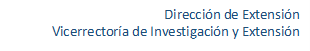 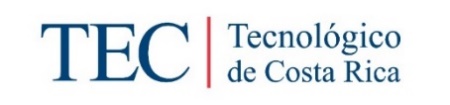  Actividades de Fortalecimiento para ExtensiónActualizado: junio 2024 Los fondos concursables para actividades de fortalecimiento para extensión tienen por objetivo promover la extensión en el personal académico mediante el financiamiento de actividades cuya finalidad es llegar a generar nuevas propuestas, nuevos procesos de extensión, intervenciones para la capacitación y el desarrollo de habilidades en actores locales.Instrucciones: Mantenga el formato de letra Arial 11 y espaciado sencillo para una extensión máxima cinco páginas. Para efectos de presentación de la propuesta, puede eliminar este apartado, así como los párrafos descriptivos de cada uno de los demás apartados. La propuesta debe ser aprobada por el consejo de la unidad coordinadora e incluyendo la documentación adicional que se solicita.Nombre de la propuesta[Indique el nombre de la propuesta de manera que se haga referencia a la temática a explorar, el grupo de interés y la zona geográfica de influencia.]Resumen[Tipo de letra Arial 11 puntos, espacio sencillo, Máximo 250 palabras][Incluya las palabras clave]Abstract[Arial 11, single space, no more than 250 words][Include the Keywords]Productos a generar[Marque en la casilla(s) correspondiente(s), el producto a generar con la actividad de fortalecimiento a ejecutar].[Describa brevemente cada uno de los productos a obtener seleccionados. Máximo 400 palabras]Equipo proponente [Para cada participante indique el nombre completo, unidad académica o departamento al que pertenece número y tipo de horas con las que ejecutará la actividad].Relación entre el eje de conocimiento estratégico y su propuesta[Indique el eje de conocimiento estratégico asociado y describa la relación con la propuesta. Máximo 200 palabras]Población meta [Describa la población con la cual  se desarrollará la actividad de fortalecimiento de extensión. Especifique claramente el tipo de población (academia, sector productivo, gobierno, sociedad civil, entre otros.), la actividad específica a la que se dedica la población meta y la ubicación geográfica de la misma. Máximo 300 palabras].Definición y justificación del problema [Haga referencia de forma concisa al problema particular que se desea abordar, justificando la importancia para las dependencias participantes y para el ITCR la consecución del o los productos propuestos. Máximo 500 palabras].Relación con ODS[Establezca la contribución a los ODS que se relacionen a su propuesta, refiérase a la meta del ODS seleccionado(s), Máximo 200 palabras ]Estrategia de transversalización – Extensión[Establezca la estrategia para transversalizar los enfoques de derechos humanos, desarrollo sostenible, desarrollo social, género, autonomía, diversidad cultural, inclusión, justicia ambiental y climática para la transformación social comunitaria. Máximo 500 palabras]Gestión del conocimiento[Se debe indicar al menos: 1) Las actividades a realizar para la socialización de los productos alcanzados, en un escenario y lenguaje comunes para la población meta y sociedad en general (se recomiendan actividades como: rendición de cuentas, notas en medios de comunicación regionales y nacionales, entre otros); 2) estrategia para lograr la colaboración entre todas las personas participantes para la transferencia e intercambio de conocimientos y; 3) la creación conjunta de soluciones y abordajes para las comunidades donde se desarrollan las actividades. Máximo 500 palabras] Articulación entre áreas de conocimiento y participación de actores[Indique cómo el proyecto integra diferentes áreas del conocimiento para la atención integral del problema. Especifique la participación de actores en la ejecución del proyecto (extensionistas, población meta y organizaciones). Máximo 400 palabras]Integración con la academia[Indique claramente la integración de la propuesta con otras funciones sustantivas de la universidad, especialmente en lo que corresponde a docencia (estudiantes asistentes, cursos de grado y posgrado, trabajos finales de graduación, tesis, entre otros). Máximo 200 palabras]Información técnica	Objetivo general[Defina claramente el objetivo general que se desea lograr con la Actividad de Fortalecimiento de la Extensión] [El siguiente cuadro lo puede copiar y pegar según el número de objetivos específicos que tenga. Por el alcance de las actividades de fortalecimiento, se recomienda un máximo 2 objetivos específicos. Si el equipo proponente considera que con un objetivo es suficiente, trabaje solo con el objetivo general completando el siguiente cuadro]Para la redacción de los objetivos considerar la técnica SMART: medibles, asequible/alcanzable, relevante y con tiempo limitado (“SMART”) Cronograma de giras[Indique la cantidad de giras que se estima realizar durante la duración del proyecto, así como el lugar de destino]Riesgos y acciones de mitigaciónPresupuesto[Especifique el requerimiento de presupuesto en términos de rubros con la respectiva justificación[Utilice el formato en Excel suministrado por la Dirección de Extensión]Diagnóstico comunitarioProcesos de capacitación Procesos participativosPropuesta de proyecto de extensiónOtro: NombreParticipaciónDependenciaHorasTipoPersona CoordinadoraOBJETIVO ESPECIFICO 1 CRONOGRAMACRONOGRAMAResultados (es) esperados SEMESTRESEMESTREELEMENTOS SUSTANTIVOSELEMENTOS SUSTANTIVOSELEMENTOS SUSTANTIVOSELEMENTOS SUSTANTIVOSIIIActividades principalesActividades principalesIndicadores Medio de verificaciónIIICantidad de giras al añoLugar de destinoKilómetros estimadosTipo de riesgo(ambiental, social, cultural, económico, político, administrativo u otros)Descripción de riesgoTipo de afectación(alta, media, baja)  Forma de mitigaciónFirmaFirmaFirmaResponsable de la Actividad de Fortalecimiento de la ExtensiónNombre:Responsable de la Actividad de Fortalecimiento de la ExtensiónFirma: